Дыхательные упражнения по методике А. Н. СтрельниковойДля детей 5-7 лет.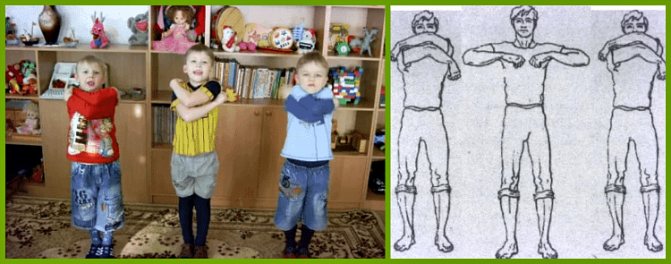 Приседания: Присесть, скрестив руки навстречу друг другу, вдох носом - активный, быстрый. Вернуться в и.п. Повторить упражнение подряд  8 раз.Наклоны: Наклониться вперед, руки произвольно опустить, слегка скрестив, вдох носом - быстрый, ясно слышимый. Вернуться в исходное положение не полностью - и снова вдох во время наклона вперед. Выпрямиться – свободно выдохнуть. Повторить 8 раз.Упражнения на удлинение выдохаНаклоны вперед: Спокойный вдох и на счёт 1-2-3 пружинистые наклоны вперед с тройным выдохом. Руки за спину, смотреть вперед. На счёт 4- выпрямиться.«Наклоны с зонтиком»:Исходное положение -  ноги на ширине плеч, руки на поясе. Спокойный вдох и на 1-2-3 тройной наклон в сторону, поднять разноименную руку над головой — «накрылись зонтиком» — выдох. Вернуться в исходное положение.«У кого дольше колышется ленточка»:Каждый ребенок берет в руку узкую ленточку из тонкой цветной бумаги. Ноги на ширине плеч, руки внизу, слегка отведены назад. Спокойный вдох. На выдохе поднести ленточку ко рту, сделать небольшой наклон.Специальные дыхательные упражнения«Задуй свечку»:Встать прямо, ноги на ширине плеч. Сделать свободный вдох и слегка задержать дыхание. Сложить губы трубочкой. Выполнить три коротких редких выдоха, словно задувая горящую свечу: «Фу! Фу! Фу!». Во время упражнения туловище держать прямо.«Полное дыхание»: Встать прямо, ноги на ширине плеч. Сделать свободный глубокий вдох, одновременно поднимая руки перед собой вверх. Задержать дыхание (пока приятно). Выполнить энергичный выдох открытым ртом, одновременно опуская руки и наклоняясь вперед («Ха!»). Выдыхать с облегчением, как будто освобождаясь от забот. Медленно выпрямиться.                                                                                 Подготовила: Гусева М. А. 10.11.2021